                New Direction 2021 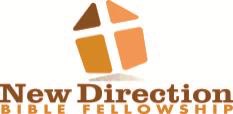        July Prayer CalendarMaking Disciples that make Disciples“STRENGTH”Psalms 18:2 The Lord is my rock, and my fortress, and my deliverer. My God , my strength, in whom I will trust: my buckler, and the horn of my salvation, and my high tower#NDBFPRAYERCALENDAR     DATEPRAYER FOCUS: The Lord is our StrengthJuly    1Pray for each day (Exodus 15:2)July    2Pray for Pastor and First Lady (Psalms 18:32)July    3Pray for Leadership (Psalms 19:14)July    4Pray for work of the church (II Samuel 22:33)July    5Pray for each ministry (Isaiah 12:2-5)July    6Pray for each member (Habakkuk 3:19)July    7Pray for our new building, as we touch lives (Genesis 49:24)July 8Pray for our outreach (Exodus 15:2)July    9Pray for our missionaries (Psalms 29:11)July 10  Pray for a deeper love for one another (Psalms 16:10)July 11Pray for our journey (Psalms 84:7)July 12   Pray for marriages (I Thessalonians 3:12)July 13Pray for our Little Ones (Psalms 147:13) July 14Pray for our Teens (Ephesians 4:29)July 15Pray for our Young Adults (Jeremiah 29:11)July 16Pray for our Adults (Psalms 138:3)July 17Pray for our Seniors (Psalms 92:14)July 18Pray for our Homes (Mark 5:19)July 19Pray for our Schools (Acts 19:9-10)July 20Pray for our Teachers (Psalms 13:5)July 21Pray for our Community (Luke 10:27)July 22Pray for our Cities (Deuteronomy 6:9-11)July 23Pray for our World (Psalms 96:9-10)July 24Pray for our Nation (Psalms 33: 12)July 25Pray for our World Leaders (Isaiah 55:3-6)July 26Pray for our response to Life Trials (Chronicles 20:20)July 27Praying to remain Faithful in Persecution (Colossians 1:10)July 28Praying God will (Colossians 1:9)July 29Praying as we are Steadfast in the word (Colossians 1:11)July 30Praying for Gratitude to Salvation (Colossians 1:12-14) July 31Praying God’s Word back to Him (I John 5: 14-15) 